公立世羅中央病院職員宿舎建設工事・管理事業公募型プロポ－ザル審査基準書令和４年６月世羅中央病院企業団審査基準書１	審査基準の位置付けこの審査基準は、公立世羅中央病院職員宿舎建設工事・管理事業に係る設計・施工・監理・管理を実施する受注者を選定するにあたり、プロポーザル審査委員会（以下「委員会」という。）において、最優秀提案者等を選定するための方法や審査基準等を定めるものである。２	受注者の選定方法（１） 受注者の選定方法受注者の募集及び選定の方法は、競争性の担保及び透明性・公平性の確保に配慮した上で、公募型プロポーザル方式とする。受注者の選定にあたっては、提案金額、設計・施工・監理に関する技術・管理事業及び事業遂行能力を総合的に評価し「特定事業者（優先交渉権者）」、「次点者（次点交渉権者）」を選定する。（２） 審査の進め方審査は、プロポーザル参加資格の有無を審査する「参加資格審査」と技術提案内容を審査する「技術提案審査」の２段階とする。「技術提案審査」は、技術提案内容が具体的に発注者の求める要求等を満足しているか否かを確認し、技術提案内容を様々な視点から評価する〔一次審査〕を行い、二次審査対象提案者を選定する。〔二次審査〕では、審査に先立ち提案者へのプレゼンテーションを実施し、設計実績、施工実績、維持管理の実績、提案金額を加え提案内容を総合的に評価する提案審査を行い、「特定事業者（優先交渉権者）」、「次点者（次点交渉権者）」を選定する。（図表１参照）（３） 審査体制委員会は、参加資格審査、技術提案審査における審査基準の詳細に係る検討並びに、技術提案書及びプレゼンテーションの技術審査を行なう。また、世羅中央病院企業団は、委員会の審査結果を踏まえ、特定事業者（優先交渉権者）を決定する。世羅中央病院企業団が設置した委員会は、以下の委員により構成される。なお、本プロポーザルに関する事項について、委員との接触は一切禁止する。・世羅中央病院企業団企業長が必要と認めた者	5名程度図表１ 最優秀提案者選定までの流れ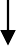 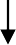 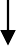 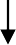 ３	参加資格審査（１） 参加資格要件の確認提出された参加表明書をもとに、募集要項で示した参加資格要件の確認審査を行う。募集要項で示した参加資格要件を満たしていない応募者は失格とする。４	提案審査（一次審査）（１）提案金額の確認提案金額が募集要項に示す対価の範囲内にあることを確認する。対価の範囲内にあることが確認された応募者は、基礎的事項の確認対象とし、範囲外の応募者は失格とする。　（２）要求水準書の内容確認　　　　 要求水準書の内容を充足しているか、採点（500満点）で評価する。　　　　 要求水準書の項目を記入している箇所や図面の記入箇所を確認できるように該当ページを記入し要求水準書を提出すること。（３）技術提案書の確認技術提案書に記載されている内容が、募集要項失格事項に規定する事項をはじめ、本事業の基本的条件、必須項目等を充足していることを確認する。その結果、その要件に適合していない場合は、応募者に確認の上、失格とする。① 基礎的事項の確認技術提案書に記載された内容が、下記の基礎的な事項を満たしていることを確認する。（４）技術提案の評価（一次審査）委員会は、上記（１）（２）（３）の要件を満たしている応募者の提案内容を審査し、上位５者程度を選定する。５	提案審査（二次審査）プレゼンテーションの実施プレゼンテーションは、提案内容の説明と質疑を行う。追加資料の提示は認めない。プレゼンテーション結果の審議実績評価資格審査書類をもとに、参加企業又は参加グループの設計・施工実績や配置予定技術者の資格、実績等を評価する。提案金額の評価事業内訳書と提案内容の整合性、経済性について評価する。最も優秀な提案を行った者を最優秀提案者として決定する。二次審査は、基本的に下記の評価項目により評価する。６	最優秀提案者の選定 （審査委員会の審議を基に決定する。)① 審査委員会は、技術提案書、プレゼンテーションをもって「審査基準」に基づき、審査を行う。② 審査会は審査基準書に基づいて審査を行い「特定事業者（優先交渉権者）」（以下「特定者」という。）、次点を「次点者（次点交渉権者）」それぞれを選定する。③ 世羅中央病院企業団は、委員会による特定事業者及び次点者の選定結果をもとに、契約候補者及び次点候補者を決定し、その結果を通知するとともに世羅中央病院企業団ホームページに公表する。確認項目確認内容提出書類の確認提出を求めている書類が全て揃っているか。また、指定した様式に必要事項が記載されているか。提案内容の矛盾、齟齬技術提案書全体において、同一事項に関する提案に矛盾あるいは齟齬がないか。審査項目審査項目配点得点基本評価技術提案評価○設計・工事監理部門評価１．経営状況、登録・資格の確認、業務実績○建設工事部門評価１．経営状況、登録・資格の確認、業務実績○維持管理部門評価１．経営状況、業務実績○要求水準書評価○提案図書　（配置図、平面図、断面図、パース、工程表）○提案課題１．立地条件を活かし、周辺環境に溶け込んだ魅　力あふれる職員宿舎づくりについて２．安全・安心・快適な職員宿舎づくりについて３．経済性に優れた職員宿舎づくりについて220プレゼンテーション評価○プレゼンテーション・質疑応答について 40価格評価（事業費内訳書）○事業予定金額１．設計・工事監理価格２．建設工事価格３．維持管理価格 60総合評価 40